Rondje Beekdaelse natuur: 9,2 km: 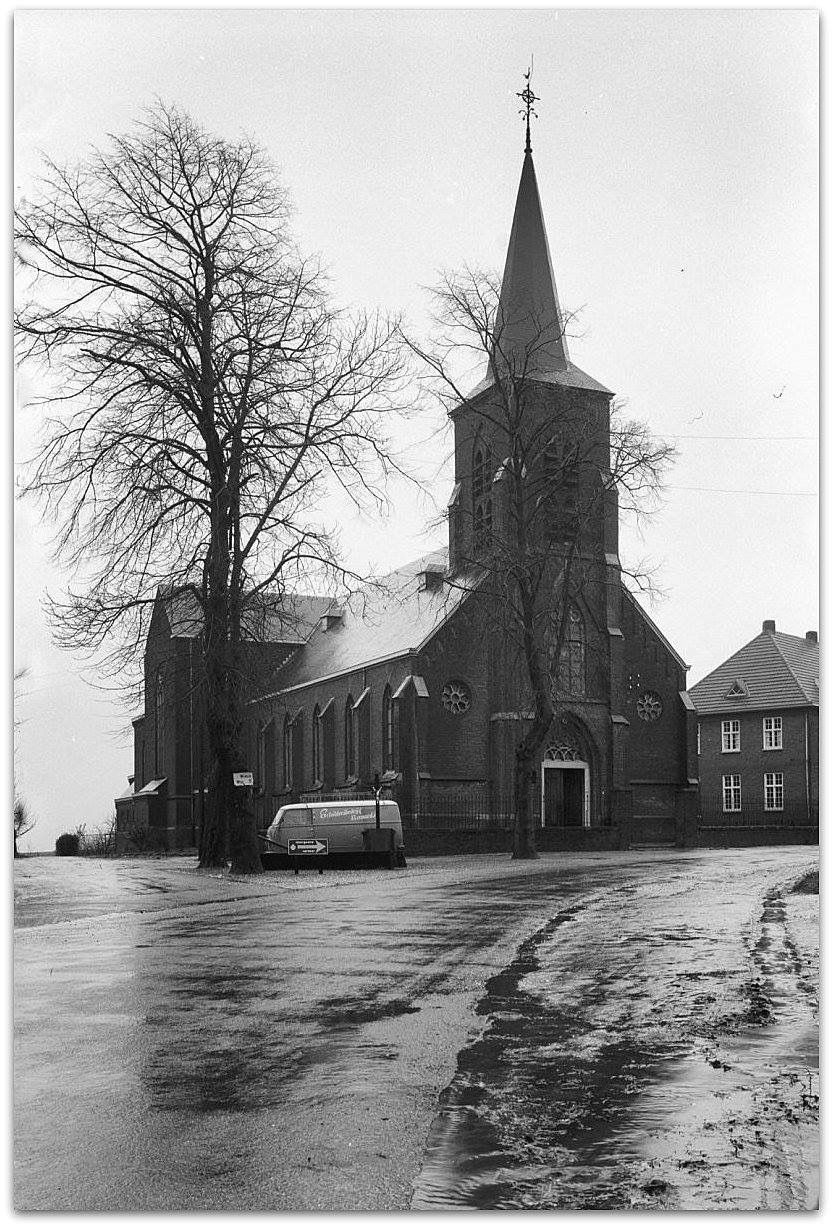 Met uw rug naar de Ijssalon Op De Douve loopt u rechts over de Steenweg. Bij de 1ste kruising loopt u rechts over de Belenweg. Deze vervolgt u tot bij de splitsing vóór Bingelrade. Bij de splitsing loopt u links, en gaat u gelijk linksaf over de brede veldweg. Bij de t-splitsing loopt u rechtsaf en vervolgt u de weg, die overgaat in ‘Viel’. Bij de scherpe bocht loopt u links ‘Viel’ omhoog. U negeert alle zijwegen. Bij de doorgaande weg in Doenrade loopt u linksaf en vervolgt u de weg. Bij de kluisstraat loopt u linksaf. U vervolgt de weg tot aan de inrit van Kasteel Doenrade. Hier kunt u diverse hapjes en drankjes halen. Daarna loopt u bij de t-splitsing rechtdoor. Achter de brug loopt u gelijk linksaf. U vervolgt deze straat tot aan de Provinciale weg. Hier gaat u links naar beneden. Neem de 2de straat links. (Hulterweg). Op het pleintje loopt u rechtsaf en gaat u de 2de straat linksaf . U loopt de Windmolenweg volledig af. Op de Amstenraderweg loopt u rechtsaf en neemt u de 1ste straat links. U komt aan bij Gastronomie Smeets. Zij staan klaar voor u met een hapje, drankje of ijsje. ©Op pad in BeekdaelenWij zijn niet aansprakelijk voor eventuele schade, en/of verlies van/aan uw eigendommen zoals telefoons e.dLaat een recensie achter op onze website of facebookpagina, zo help je ons samen onze kwaliteit te verbeteren. www.tedoeninbeekdaelen.jouwweb.nlvisitbeekdaelen@outlook.comFacebook : @ Op pad in Beekdaelen / Instagram: @ Oppadinbeekdaelen